     國中部【晨間會報】109.02.26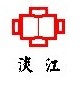 政令宣導國中部教學組今日上午7:30~9:00進行國中部補考，請相關出題老師於上午10時以後至國中部領取試卷並批改，並請在明日2/27(四)中午12:30以前將補考分數交回國中部。國三第三次模擬考及國一、國二複習考，更改為3/3(二)、3/4(三)。國三第四次模擬考更改為4/28(二)、4/29(三)， 國三第三次模擬考範圍為一至五冊；國二複習考範圍：第三冊；國一複習考範圍：第一冊。請導師將第八節課輔同意書收齊後，於3/2(一)放學前交回國中部教學組。國、英、數三科的小五小六獎學金測驗，試卷繳交期限為昨天2/25(二)，懇請尚未繳交的命題老師於今日下班前將試卷及答案寄給芷芸。國中部註冊組截至109/02/26異動名單：(名條將於109/02/26下班前更新於學校網站)轉出：國一忠 07號 張語聖 855007  國一信 06號 周星緯 855108國一信 11號 林嘉允 855113  國一和 07號 李迎愷 855147 國一和 02號 王胤綸 855141  國二孝 44號 彭若婷 750160國二平 22號 丁于涵 750134轉入：國一孝 謝硯旻   國一仁 朱炫安 陳宇焉   國一愛 吳濬亨  國一信 池芷寧   國一義 魏安屏   國一平 鄭昱德   國三愛 孫仕薔轉班(組)：國一義 李婕妤 音樂組轉入國一愛菁英班國二忠 賴羿璇 籃球隊轉入原班菁英班國二愛 許彣媐 籃球隊轉入原班菁英班國二義 柯祈恩 美術組轉入國二忠菁英班關於108.2註冊四聯單已於寒假前已委由各班導師發放，煩請導師協助督促學生務必依限完成註冊程序，感謝！關於國三報名及升學相關活動，(為防疫)煩請國三導師後續能協助督促、收集及宣導，感謝！109教育會考報名前「基本資料查核」事宜。109學年度「藝才班(音樂、美術、舞蹈、戲劇)」之報考事宜，煩請導師協助督促貴班欲報考同學務必依限繳交報名表(紙本及電子檔)，俾利後續報名相關事宜，感謝！108.1第四次成績評量輔導小組會議擬延後至開學後補考完另訂日期召開，屆時煩請相關與會人員(將公佈於學校會議網站)務必準時出席，以確認108.1補考後成績及其相關事宜：柯賜賢校長、林志成會長(以下職稱略)、黃維彥、黃敏豊、吳正薰、張秀玉、曹芷芸、施可為、周美玲及(各年級代表)謝宇修、梁鳳文、李雅苓、(教師代表)陳嘉盈、吳靜潔、陳柏嘉(列席人員俟確定後公佈)。目前申辦中的獎學金事宜：安得烈慈善協會辦理弱勢家庭「膳糧食物包」計畫(http://www.chaca.org.tw) 「108學年度新住民及其子女培力與獎助(勵)學金」(109年2月17日至3月20日前)「國軍退除役官兵輔導委員會辦理榮民就學子女午餐補助金」(煩請詳閱每日通報)國中部學務組服務學習時數補登：108-1上有服務學習時數未補登的同學請於3/2（一）前向可為老師辦理。教室修繕統計：因「小五小六獎學金測驗」即將於3月份舉辦，請各班統計一下教室的桌椅、環境狀況，將有缺損需要修補部分記錄，並於校務行政公告下載「修繕調查表」，於下週一(3/2)放學前填妥寄回國中部訓育組zitashih@tksh.ntpc.edu.tw國中部服儀檢查於三月份開始，三月份服儀檢查日期為3/2~3/6週間，請同學事先準備。國三身分證申請書請同學貼妥照片、戶口名簿影本，完成申請人簽名確認後於2/27 (四)繳交至訓育組。請導師加強宣導建議將於2、3月期間遷移戶籍地址者勿參加本次集體辦理，以免權益受損。原先申請打算不辦理的同學，請同學不需填寫申請書，本單位將於業務完成後退還當初申請費用。